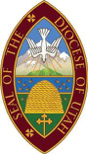 CALENDAR OF THE 119TH CONVENTION OF THEEPISCOPAL DIOCESE OF UTAHSt. James Episcopal Church, Midvale, UtahApril 19-20, 2024“Joyous in Discipleship”Friday, April 19, 202410:00 am – 5:00 pm	Registration, Narthex                                	Banners and Stands, Sanctuary11:00 am - 6:00 pm    Exhibitors – Parish Hall, both Friday & Saturday(Open from 11:00 am – 6:00 pm Friday and 8:00 am – 2:30 pm Saturday)	Session I: Convention Called to Order, Sanctuary1:00 pm – 5:00 pm   	Opening prayer			Poem Reading by Stephen Macauley			Video – Joyous in DiscipleshipWelcome from St. James Church                                	Introductions                                 	Report of Credentials and Quorum                                 	Approval of Convention Calendar                                 	Appointment of Officers: Secretary, Chancellor, Vice Chancellor, and Registrar/Historiographer    			Bishop’s Appointments                                           	Requests for Seat and Voice; Motion to Seat with Vote 			Story offering – Youth Impact Resolutions2:15 pm		BreakStory offering – Art Empowers                                	Elections & Balloting, Explanation and Taking of Ballot Reports by Title – Most reports were received by title and can be found on the     Convention Website    Diocesan Council Report – by Title    Perpetual Trust Report – by Title    Standing Committee Report – by Title    Racial Healing Report – by TitleTri-Meeting ReportGlobal Mission Network ReportFinance & Budget Report   Announcement from the Camp Tuttle Director and the Intergenerational      Ministry Koinonia Preview of the Philadelphia 11 DocumentaryAnnouncements 5:00 pm                   	Adjourn for the day.5:30 pm   	            Reception and Banquet (Provided by Upscale Comfort Foods)7:30 pm   	            Ecumenical Opening Worship of ConventionSaturday, April 20, 2024 Convention Business, Session II (a), Sanctuary8:00 am – 9:45 am   	Registration Continues, NarthexExhibitors Re-open until 2:30 pm8:15 am                    	Daily Devotion – Deanna Anderson8:30 am                	Video – Indigenous Schools8:45 am – 10:20 am   	Keynote: The Rt. Rev. Rob Wright, Diocesan of Atlanta, Sanctuary			Announcements, Sanctuary10:35 am – 11:25 am	Workshops – Session I (See pages 3-4 for descriptions and locations)11:30 am – 11:40 am 	Youth Presentation11:40 am – 12:45 pm	Lunch and Service Project hosted by Diocesan Youth12:45 pm – 1:35 pm	Workshops – Session II Convention Business, Session III (b), Sanctuary			Attendees move back into the Sanctuary1:45 pm – 2:00 pm	Video – Paul Jones2:00 pm – 2:20 pm	Bishop’s Address and Closing of the Convention2:30 pm – 2:40 pm	Clergy Photos in Amphitheater 2:45 pm – 3:25 pm	Children’s Opera			Communion w/ Commissioning of Ministries DismissalPlease remember to pick up your banners and stands.4:30 pm               	AdjournDiocesan Convention Workshops 2024ROOM KEY:Joyous in Discipleship:	Sanctuary		Joyous in Companionship: 	Classroom FJoyous in Outreach:	   	Classroom C		Joyous in Fellowship:	Classroom BJoyous in Ministry:		Classroom A		Joyous in Worship:		Classroom DJoyous in DiscipleshipSanctuaryThe Rt. Rev. Rob Wright, Bishop of the Diocese of AtlantaThe Right Rev. Rob Wright, Bishop of the Diocese of Atlanta, will share from his life and ministry experience to further explore the concept and call of divine joy.  As we will hear in his keynote address, Bp. Wright has a deep theology of joy.  He challenges his diocese to make room for the Holy Spirit to work within their worship and ministries as an expression of the disciples’ call to be agents of joy in the world.  You can hear his theology and his joy reflected in his weekly podcast, “For People with Bishop Rob Wright” found on most platforms. Joyous in OutreachClassroom C (right side of parish hall)Shannon Burke, Cathedral Church of St. MarkBeyond the Walls: Following Jesus into the Community.  Shannon Burke, Cathedral of St Mark, and participants will explore the vibrant ministry of The Cathedral Church of St. Mark at The Point as a model for ecclesiastical outreach and discipleship beyond the confines of the church building.  Drawing lessons from The Point, we will examine how authentic discipleship calls us to follow Jesus out into our neighborhoods. The session will offer attendees a blueprint for expanding their ministry’s reach and emphasizing the joy and spiritual growth that arise from genuine engagement with the wider community. Through interactive discussion, a case study, and strategic planning exercises, participants will be equipped with tools to transform their church’s approach to outreach. Joyous in MinistryClassroom A (right side of parish hall)The Rev. Cn. Terri Heyduk, Retired Clergy of the DioceseThe Rev. Canon Terri Heyduk.  At Baptism, we pray that the Lord will sustain the baptized and give us inquiring and discerning hearts and the gift of joy and wonder in all God does with and for us.  All of us are part of the ‘big picture’ – the Church’s “mission to restore all people to unity with God and each other in Christ” (BCP 855).  That mission is carried out through the ministries of all its members.  Each of us has been given gifts for ministry which we discern through our experiences and in relationship to God, one another, and our communities of faith. Let’s explore together how our ministries embolden our faith, strengthen our relationships, revitalize our congregations and communities, and open our hearts to that gift of joy and wonder bestowed at Baptism. Joyous in Companionship					Classroom F (left side of parish hall)Carolyn Ershler, Community of HopeCommunity of Hope.  Mission Statement: Creating communities steeped in Benedictine spirituality, to serve others through compassionate listening.  Please join Carolyn Ershler, Cathedral of St. Mark, for a discussion of the history of the Community of Hope International, its spiritual foundation in the Rule of Benedict, and an opportunity to practice the all-important ministry of providing a listening presence to those in need. We also want to gauge what interest there may be in the Diocese for forming other Centers similar to the one that the Cathedral Church of St. Mark has hosted for the past 20 years. Joyous in FellowshipClassroom B (left side of parish hall)Debbie Matticks and Carol Gentner, St. JamesDefinition of Biblical Fellowship: ‘holding our lives in communion’, ‘the act of sharing and participating in activities of mutual interests and delight’. Debbie Matticks and Carol Gentner, St James, will offer examples of fellowship offerings throughout the diocese to gain an understanding of the importance of fellowship as a vital part of the culture of the church and our faith tradition.  There will be a focus on the fun and meaningful nature of fellowship extending beyond ‘coffee hour’.  In worship, we serve God, in fellowship, we serve one another with the opportunity to get to know each another better - to become friends rather than just acquaintances.Joyous in WorshipClassroom D (right side of parish hall)The Rev. Jason Prati, New Albany, OhioThe Rev. Jason Prati is joining us as a workshop leader from his parish, All Saints, in New Albany, OH.  Father Jason will share the innovative formation work he is doing in an offering called “Alive”.   With over 100 people attending in person and another 100 online, this intergenerational offering, deeply rooted in Jesus, teaches the traditions of our faith and then uses the culture and context to give creative expression to the liturgies and worship of our faith.  You can hear an introduction to this program on the All Saints, New Albany website found here:  https://allsaintsnewalbany.org/alive. (Bishop Spiegel encourages all clergy and worship leaders to attend this workshop).  